SOCIETY FOR THEATRE RESEARCH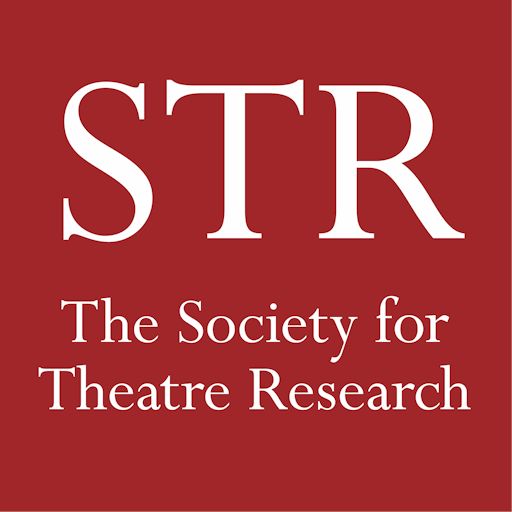 RESEARCH AWARDS APPLICATION SUMMARYBefore completing this form, please read the guidance notes at: https://www.str.org.uk/grants-prizes/research-awards/ if you have not already done so.Please note: use your mouse or cursor keys to move between fields.Your DetailsDescriptive Title of Project (no more than 30 words)Project** (up to 500 words)BudgetIn setting out your budget please note:Projects must be specific, developed, and costed as far as possible. Work already carried out is ineligible.No grant request should exceed £1000. Most awards are between £100 - £600.We do not give grants to cover wages. However, fees may be allowable where you are planning to bring in necessary expertise to support a project.Subsistence is not covered,  nor is the purchase of major  items of equipment, for example recording equipment.Where subvention towards publication is desired, confirmation of publisher's commitment must be provided.  Depending on the circumstances of the research project, exhibitions may also be considered as a mode of publication and therefore eligible for an award towards expenses.The STR does not give grants for university fees, whether undergraduate, MA or PhD. These grants are intended to further the research itself, which should be an original contribution to knowledge.Applicants seeking professional training in research techniques should provide evidence of their eligibility for such training; details of the established training scheme in question, and firmness or otherwise of the offer of a place.The STR may support more than one application from the same applicant in subsequent years, but each application should be for a different part of the project or a new project altogether.  The STR reserves the right to consider the level of support already given to applicant and project.Although we know that costings cannot be precise at this stage, we do require an itemised budget. We have offered some general categories below. Please feel free to add to these to reflect the specific needs of your research project.Travel i.e. train/coach / air etc (no of journeys, estimated cost)Accommodation (please show that you have tried to find the most economical option)Photocopying and related feesCosts of digital or other forms of reproduction of images etc. We will require details of which images, why they are needed, and for you to show that you have tried to find the cheapest option. Production costs for practice led research (breakdown required, remembering that we do not pay wages for professional performers. Paying for specific expertise may be eligible)Subvention towards publication. We will need confirmation from the publisher. If this is for image rights, please be specific about the images required. In the case of photographic images, we are more inclined to support living photographers.Conference fees and costs (breakdown required). Note also that we have a Conference Grant Scheme for undergraduates, please see website for more details.Qualifications**Please give details of all relevant qualifications here:Circumstances**If you have answered 'yes' to either of these questions, please give full details, including amounts, below.TestimonialsWe require two recent and relevant references, to be received by the closing date for applications. An application will not be considered if the references have not been received: it will be up to the applicant to ensure this. The references should be sent separately from your application, in the form of an attachment to an email. The address to which they should be sent is grants@str.org.ukReferences should cover the following areas:
	1. What is the significance of this research and how does it fit in with the objectives of the STR?2. An appraisal of the applicant’s ability to complete the project.3. What other funding or support is or could be available to the applicant, eg from their institution or other grant-making funds known to the referee. This is to assess the viability of the project: the mention of other funds available will not prejudice any possible award from us.1st Referee:2nd Referee:NOW: please re-save this file, using your surname and initials as the filename (e.g. SmithJA.doc), and send to: grants@str.org.ukTitleFirst NameFamily NameAddress(inc. postcode)EmailEmployment/Occupation:Total applied for:Projected Budget:                                                                               Total Costs:      Have you already received other funding for this work?Yes      No Have you made any other current grant applications for it?Yes      No Title & namePositionAddressEmail addressTitle & namePositionAddressEmail address